Client ApplicationEmail completed application to:Jill Kaufman, ABC Program ManagerJill.Kaufman@ucf.edu CONTACT & GENERAL BUSINESS INFORMATION     Business Start Date: ____________________ (MM/DD/YYYY)          Percentage of Female Ownership: _________________     Business Primary NAICS Code: _____________________FINANCIAL PERSPECTIVEIs there anything the ABC program should know about you or your business; i.e., do you have any litigation pending? Are there significant personal or business financial difficulties of which we need to be aware?CUSTOMER & SALES PERSPECTIVEAdditional Comments:INTERNAL PERSPECTIVEAdditional Comments:WHAT ARE YOUR BIGGEST CHALLENGES?
Advisory Board Council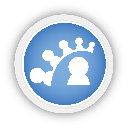 Florida SBDC at UCFOffice (407) 420-4850 
3201 E. Colonial Dr., Suite A-20Orlando, FL 32803www.sbdcorlando.com/abc Full Name:Company Name:Company Name:Company Name:Position:Mailing Address:Mailing Address:Mailing Address:Position:Mailing Address:Mailing Address:Mailing Address:Email:City:City:City:Phone:Zip:Zip:Zip:         County:                                State:          County:                                State:          County:                                State: Cell Phone:  Website:  Website:  Website:   Gender:   Gender:   Gender:__ Male    __ Female __ Male    __ Female __ Male    __ Female Type of Business:Race:Business Organization:Hispanic?__ YES  __ NO__ YES  __ NO__ YES  __ NOBusiness Description: Hispanic?__ YES  __ NO__ YES  __ NO__ YES  __ NOBusiness Description: Current # of Employees:Full _____ Part ______ 1099 ______Full _____ Part ______ 1099 ______Full _____ Part ______ 1099 ______Military/Veteran Status:Business Owner:Disabled or Handicapped? __ YES  __ NODisabled or Handicapped? __ YES  __ NODisabled or Handicapped? __ YES  __ NOMilitary/Veteran Status:Are you any of the following? (Check all that apply)Military/Veteran Status:How did you hear about the Advisory Board Council?How did you hear about the Advisory Board Council?Request for Counseling Client ReleaseRequest for Counseling Client ReleaseRequest for Counseling Client ReleaseRequest for Counseling Client ReleaseRequest for Counseling Client ReleaseRequest for Counseling Client ReleaseRequest for Counseling Client ReleaseI request business management counseling services from the Small Business Administration resource partner, the Small Business Development Center. I agree to cooperate should I be selected to participate in surveys designed to evaluate SBA or SBDC services. I understand that any information received by an SBDC resource counselor will be held in strict confidence by the counselor to the extent allowable by law.  I understand that I may receive mailings from the SBDC or the SBA.  I further understand that the SBA resource counselors have agreed:I request business management counseling services from the Small Business Administration resource partner, the Small Business Development Center. I agree to cooperate should I be selected to participate in surveys designed to evaluate SBA or SBDC services. I understand that any information received by an SBDC resource counselor will be held in strict confidence by the counselor to the extent allowable by law.  I understand that I may receive mailings from the SBDC or the SBA.  I further understand that the SBA resource counselors have agreed:I request business management counseling services from the Small Business Administration resource partner, the Small Business Development Center. I agree to cooperate should I be selected to participate in surveys designed to evaluate SBA or SBDC services. I understand that any information received by an SBDC resource counselor will be held in strict confidence by the counselor to the extent allowable by law.  I understand that I may receive mailings from the SBDC or the SBA.  I further understand that the SBA resource counselors have agreed:I request business management counseling services from the Small Business Administration resource partner, the Small Business Development Center. I agree to cooperate should I be selected to participate in surveys designed to evaluate SBA or SBDC services. I understand that any information received by an SBDC resource counselor will be held in strict confidence by the counselor to the extent allowable by law.  I understand that I may receive mailings from the SBDC or the SBA.  I further understand that the SBA resource counselors have agreed: (1) not to recommend goods or services in which he or she has an interest, nor (2) accept fees or commissions developing from any SBA resource partner counseling relationship. In consideration of the provision of management or technical assistance by a resource partner counselor, I agree to waive all claims arising out of the assistance, against SBA personnel, the resource partner (Florida SBDC) from whom I sought assistance, its host organizations, and other resource counselors and advisors and/or programs arising from this assistance. (1) not to recommend goods or services in which he or she has an interest, nor (2) accept fees or commissions developing from any SBA resource partner counseling relationship. In consideration of the provision of management or technical assistance by a resource partner counselor, I agree to waive all claims arising out of the assistance, against SBA personnel, the resource partner (Florida SBDC) from whom I sought assistance, its host organizations, and other resource counselors and advisors and/or programs arising from this assistance. (1) not to recommend goods or services in which he or she has an interest, nor (2) accept fees or commissions developing from any SBA resource partner counseling relationship. In consideration of the provision of management or technical assistance by a resource partner counselor, I agree to waive all claims arising out of the assistance, against SBA personnel, the resource partner (Florida SBDC) from whom I sought assistance, its host organizations, and other resource counselors and advisors and/or programs arising from this assistance.Signature of RequestorSignature of RequestorSignature of RequestorTitle of RequestorTitle of RequestorTitle of RequestorDateQUESTIONRESPONSEDo you have professional prepared financials for the last two years?__ YES  __ NOHave you set financial goals this year?__ YES  __ NO     If so, What is your annual sales goal? $ ______________________Total Revenues:2022 $ ______________   2023 $ ______________   2024 Projection $____________  Total Assets:2023 $ ______________ Annual Profit or Loss:2023 $ ______________    (Check one)  __ Profit   __ LossDo you currently have a positive cash flow?__ YES  __ NOWould you be willing to share your financials with the Advisory Board Council and your advisory board?__ YES  __ NOQUESTIONRESPONSERESPONSEWho are your major competitors?What are your main products and services?Do you have any proprietary products, exclusive licensing or patents?__ YES  __ NO   If yes, explain:Who are your biggest customers?Does one customer account represent over 50% of your total sales?__ YES  __ NO   If yes, explain:What is the likelihood of new competition?__ NONE  __ LOW  __ MEDIUM  __ LIKELY  __ VERY LIKELY  __ CERTAIN__ NONE  __ LOW  __ MEDIUM  __ LIKELY  __ VERY LIKELY  __ CERTAINHow do you currently market your products and services?
(Check all that apply)Who do you sell to? What are the biggest challenges you face in locating and winning new customers?Who currently does your sales?
(Check all that apply)QUESTIONRESPONSEWhat is your company’s mission statement?What is your long-term vision (Exit Strategy) for your business?Describe your business culture and working environment:What are your company’s greatest strengths? Why would a customer choose you over your competition?What are the 2-3 biggest opportunities that your company can capitalize on over the next year??If you had unlimited cash resources at this time, on what would you spend it?TOPICISSUESBusiness PlanningAccountingCash FlowFinancing/LoansDebt ManagementTaxesGrowth ManagementHuman ResourcesEmployee TurnoverInsurance (Liability or Benefits)Legal IssuesMerger/AcquisitionMarketingDigital MarketingOperationsPricingSalesStrategic PlanningExit StrategyOther: (Please Explain)